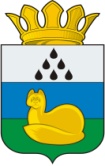 АДМИНИСТРАЦИЯУВАТСКОГО МУНИЦИПАЛЬНОГО РАЙОНА П О С Т А Н О В Л Е Н И ЕДД.ММ.2018 г.	с. Уват	№ версия 4В соответствии с Федеральным законом от 06.10.2003 № 131-ФЗ «Об общих принципах организации местного самоуправления в Российской Федерации», статьей 31 Устава Уватского муниципального района Тюменской области:Установить тарифы на услуги по вывозу жидких бытовых отходов, оказываемые муниципальным предприятием «Ивановское коммунальное предприятие Уватского муниципального района», муниципальным предприятием «Демьянское коммунальное предприятие Уватского муниципального района», муниципальное предприятие «Туртасское коммунальное предприятие Уватского муниципального района согласно приложению № 1 к настоящему постановлению.Установить тарифы на услуги по вывозу твердых коммунальных отходов, оказываемые муниципальным предприятием «Ивановское коммунальное предприятие Уватского муниципального района», муниципальным предприятием «Демьянское коммунальное предприятие Уватского муниципального района» согласно приложению № 2 к настоящему постановлению.Считать утратившими силу:а) постановление администрации Уватского муниципального района от 28.03.2017 №53 «Об установлении тарифов на услуги по вывозу жидких бытовых отходов и твердых коммунальных отходов, оказываемые муниципальным предприятием «Ивановское коммунальное предприятие Уватского муниципального района», муниципальным предприятием «Демьянское коммунальное предприятие Уватского муниципального района» в части обслуживания населенных пунктов с.Демьянское, с.Тугалово и с.Солянка»;б) постановление администрации Уватского муниципального района от 08.08.2017 № 143 «О внесении изменений в постановление администрации Уватского муниципального района от 28.03.2017 № 53 «Об установлении тарифов на услуги по вывозу жидких бытовых отходов и твердых коммунальных отходов, оказываемые муниципальным предприятием «Ивановское коммунальное предприятие Уватского муниципального района», муниципальным предприятием «Демьянское коммунальное предприятие Уватского муниципального района» (по вывозу жидких бытовых отходов в части обслуживания населенных пунктов с. Демьянское, с. Тугалово и с. Солянка)»;в) постановление администрации Уватского муниципального района от 29.12.2016 № 247 «Об установлении тарифов на услуги по вывозу жидких бытовых отходов, оказываемые муниципальным предприятием «Туртасское коммунальное предприятие Уватского муниципального района», муниципальным предприятием «Демьянское коммунальное предприятие Уватского муниципального района» в части обслуживания населенных пунктов п. Демьянка и п. Муген».Сектору делопроизводства, документационного обеспечения и контроля Аппарата Главы администрации Уватского муниципального района (А.Ю. Васильева) настоящее постановление:обнародовать путем опубликования в газете «Уватские известия».разместить на сайте Уватского муниципального района в сети Интернет.Настоящее постановление вступает в силу со дня его опубликования и распространяет свое действие на правоотношения, возникшие с 01.03.2018, за исключением тарифов на услуги, по вывозу твердых коммунальных отходов, оказываемые муниципальным предприятием «Демьянское коммунальное предприятие Уватского муниципального района» в части обслуживания населенных пунктов п. Демьянка и п. Муген, распространяющих свое действие с 01.01.2018.Контроль за исполнением настоящего постановления возложить на первого заместителя Главы администрации Уватского муниципального района.Глава                                                                                                       С.Г. ПутминПриложение №1к постановлению администрацииУватского муниципального района от ДД.ММ.2017г. №документаТарифы на услуги по вывозу жидких бытовых отходов,оказываемые муниципальным предприятием «Демьянское коммунальное предприятие Уватского муниципального района», муниципальным предприятием «Ивановское коммунальное предприятие Уватского муниципального района», муниципальным предприятием «Туртасское коммунальное предприятие Уватского муниципального района»(руб./м3)(руб. /м3)(руб./м3)Приложение №2к постановлению администрацииУватского муниципального района от ДД.ММ.2017г. №документаТарифы на услуги по вывозу твердых коммунальных отходов, оказываемые муниципальным предприятием «Демьянское коммунальное предприятие Уватского муниципального района», муниципальным предприятием «Ивановское коммунальное предприятие Уватского муниципального района» (руб./м3)(руб,/ м3)Об установлении тарифов на услуги по вывозу жидких бытовых отходов и твердых коммунальных отходов, оказываемые муниципальным предприятием «Ивановское коммунальное предприятие Уватского муниципального района», муниципальным предприятием «Демьянское коммунальное предприятие Уватского муниципального района», муниципальное предприятие «Туртасское коммунальное предприятие Уватского муниципального района»№п/пПредприятиеЗона обслуживанияТариф для бюджетных и прочих потребителей без  НДСТариф для населения индивидуальные жилые домас  НДС1Муниципальное предприятие «Ивановское коммунальное предприятие Уватского муниципального района»с. Уватс. Алымкас. Красный Яр116,98116,981Муниципальное предприятие «Ивановское коммунальное предприятие Уватского муниципального района»с. Ивановка131,31131,311Муниципальное предприятие «Ивановское коммунальное предприятие Уватского муниципального района»с. Осинник299,62299,621Муниципальное предприятие «Ивановское коммунальное предприятие Уватского муниципального района»п.Першино373,76373,761Муниципальное предприятие «Ивановское коммунальное предприятие Уватского муниципального района»п.Туртас434,65434,65№п/пПредприятиеЗона обслуживанияТариф для населения (индивидуальные жилые дома), бюджетных и прочих потребителей без  НДС     1Муниципальное предприятие «Демьянское коммунальное предприятие Уватского муниципального района»с. Демьянскоес. Солянкас. Тугалово190,36№п/пПредприятиеЗона обслуживанияТариф для населения (индивидуальные жилые дома), бюджетных и прочих потребителей без  НДС     1Муниципальное предприятие «Туртасское коммунальное предприятие Уватского муниципального района»п.Туртас263,60     1Муниципальное предприятие «Туртасское коммунальное предприятие Уватского муниципального района»с.Горнослинкино271,40№п/пПредприятиеЗона обслуживанияТариф для населения (индивидуальные жилые дома), бюджетных и прочих потребителей без НДС№п/пПредприятиеЗона обслуживанияТариф для населения (индивидуальные жилые дома), бюджетных и прочих потребителей без НДС1Муниципальное предприятие «Демьянское коммунальное предприятие Уватского муниципального района»с.Демьянское, с.Солянка,с.Тугалово,п.Демьянка331,841Муниципальное предприятие «Демьянское коммунальное предприятие Уватского муниципального района»п.Муген382,18№п/пПредприятиеЗона обслуживанияТариф для бюджетных и прочих потребителей без НДСТариф для населения, индивидуальные жилые домас НДС1Муниципальное предприятие «Ивановское коммунальное предприятие Уватского муниципального района»с.Уват,с.Ивановка,с.Осинник,п.Першино,с. Алымка,с. Красный Яр326,55326,551Муниципальное предприятие «Ивановское коммунальное предприятие Уватского муниципального района»п.Туртас503,53503,53